English Worksheet 3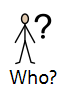 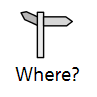 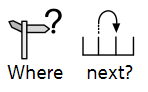 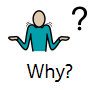 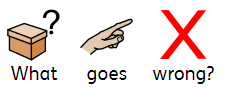 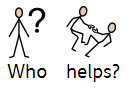 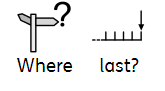 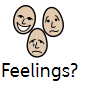 